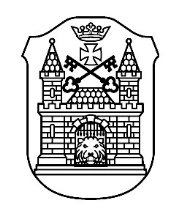 Rīgas 1. Kristīgā pamatskolaA. Deglava iela 3, Rīga, LV-1009, tālrunis 67474613, e-pasts r1krps@riga.lvPašnovērtējuma ziņojumsPubliskojamā daļaSASKAŅOTSŠis dokuments ir parakstīts ar drošu elektronisko parakstu un satur laika zīmoguIzglītības iestādes vispārīgs raksturojumsIzglītojamo skaits un īstenotās izglītības programmas 2022./2023. mācību gadā Izglītības iestādes iegūtā informācija par izglītojamo iemesliem izglītības iestādes maiņai un mācību pārtraukšanai izglītības programmā (2-3 secinājumi par izglītojamiem, kuri uzsākuši vai pārtraukuši mācības izglītības iestādē):dzīvesvietas maiņa (cik daudzi izglītojamie izglītības iestādē 2022./2023. mācību gada laikā – līdz 31.08.2023.):14 izglītojamie, no kuriem 5 (pieci) pārcēlušies uz dzīvi ārzemēsvēlme mainīt izglītības iestādi (cik daudzi izglītojamie izglītības iestādē 2022./2023. mācību gada laikā, galvenie iestādes maiņas iemesli – līdz 31.08.2023.):6 (seši) izglītojamie, jo īpaši pēc 6. klases, pārejot uz vidusskolām (iebilstot pret iekļaujošās izglītības pamatvērtībām) un startējot uz ģimnāzijāmcits iemesls (cik daudzi izglītojamie izglītības iestādē, iestādes maiņas iemesls – līdz 31.08.2023.)Izglītojamie ar īpašajām vajadzībām pāriet uz piemērotākām izglītības programmām (15 izglītojamie)Traģēdija ģimenē (mammas vai tēta nāves gadījumā) nosaka bērna dzīvesvietas maiņuSatiksmes problemātikas dēļ Pedagogu ilgstošās vakances un atbalsta personāla nodrošinājums Izglītības iestādes darbības pamatmērķi un prioritātes Izglītības iestādes misija – Rīgas 1. Kristīgās pamatskolas misija un mērķis ir veselas un stipras personības izaugsme un Latvijas kristīgās izglītības koordinēšana, organizēšana, pilnveidošana un popularizēšana valstī un ārpus Latvijas robežām, kā arī skolas mikrorajona klimata uzlabošana un izglītošana Izglītības iestādes vīzija  par izglītojamo – Kristīgais pasaules uzskats par apkārtējām lietām, to izvērtējums Dieva patiesības gaismā, sevis pilnveidošana par īstiem un godīgiem valsts pilsoņiem, kas savā ikdienas dzīvē realizē augstos kristīgās dzīves ideālus, pietuvojoties sevis izzināšanai caur Kristus redzējuma prizmu – faktors, kas katru indivīdu dara īpašu un tajā pašā laikā uzliek milzīgu atbildības un pienākuma nastuIzglītības iestādes vērtības cilvēkcentrētā veidā – Rīgas 1. Kristīgā pamatskola ir brīvu, radošu un atbildīgu personību audzinoša kristīga vispārizglītojoša pamatskola ar demokrātisku vidi, teicama līmeņa, prasmju un kompetenču bezmaksas apguvi 2022./2023. mācību gada darba prioritātes un sasniegtie rezultāti:Informācija, kura atklāj izglītības iestādes darba prioritātes un plānotos sasniedzamos rezultātus 2023./2024. mācību gadā (kvalitatīvi un kvantitatīvi)Kritēriju izvērtējums  Kritērija “Izglītības turpināšana un nodarbinātība” stiprās puses un turpmākās attīstības vajadzības Kritērija “Mācīšana un mācīšanās” stiprās puses un turpmākās attīstības vajadzības Kritērija “Izglītības programmu īstenošana” stiprās puses un turpmākās attīstības vajadzības4. Informācija par lielākajiem īstenotajiem projektiem par 2022./2023. mācību gadā Projekta īsa anotācija un rezultāti.Dalība projektā “Mācītspēks” par divu jauno matemātikas skolotāju pedagoga darba veikšanu un mentordarbību, balstoties uz projektu “Latvijas Universitātes inovatīvas, pētniecībā balstītas studiju virziena “Izglītība un pedagoģija” studiju programmas” (Nr. 8.2.1.0/18/I/004) īstenošanu. Ieguvēji bija visi: gan jaunie skolotāji, gan pedagogi/mentori, gan skola kopumā. Par jauno pedagogu metodiku un kompetencēs balstītu mācību procesu pozitīvas atsauksmes deva arī kontrolējošās institūcijas. Diemžēl viena skolotāja Darba attiecības uzsāka tuvāk savai dzīvesvietai (Ozolniekos), otra jaunā skolotāja pašlaik atrodas pēcdzemdību atvaļinājumā Projekta īsa anotācija un rezultāti.Uzsākta sadarbība ar Jaunsardzes centru par jauniešu iesaisti gan fiziskās, gan garīga rakstura aktivitātēs patriotiskajā jomā Atjaunota produktīva sadarbība ar Latvijas Evaņģēliskām draudzēm: Jaunās un Vecās Svētās Ģertrūdes baznīcu un Svētā Pāvila baznīcu draudzēm Informācija par institūcijām, ar kurām noslēgti sadarbības līgumi  Izglītības programmu īstenošanai:Līgums ar Latvijas Universitāti par dalību projektā “Mācītspēks” (26.08.2022. Nr. 57-19/126 un Nr. 57-19/80) Izglītības programmu īstenošanai:Līgums ar biedrību LOK skolu projektā “Sporto visa klase”Kultūras ministrijas programma "Latvijas skolas soma" Lauku atbalsta dienesta apvienotā skolu programma “Piens un augļi skolai”Bibliotēku informācijas sistēma ALISESIA “Lielvārds” par mācību līdzekļiem, t.i., digitālā formātā un mācību vadības platforma www.soma.lv,  SIA Zvaigzne ABC  digitālie mācību līdzekļi  www.maconis.lvLīgums ar SIA “Latvijas Grāmata”Informācijas sistēmas E-klase pakalpojumu sniegšanas līgums Dalība Starptautiskajā pilsoniskās izglītības pētījumā ICCS 2022Jaunsargu interešu izglītības programmas īstenošana ar Jaunsardzes centru (23.03.2023. līgums Nr. VSKR-23-6-lī)Audzināšanas darba prioritātes trim gadiem un to ieviešana Prioritātes (bērncentrētas, domājot par izglītojamā personību):Skola turpina iesākto darbu bērncentrētas pedagoģijas īstenošanā atbilstoši Latvijas ilgtspējīgas attīstības stratēģijai līdz 2030. gadam: laimīgs cilvēks labklājīgā valstī, ilgtspējīgs un veselīgs dzīvesveids, radoša, iecietīga un toleranta sabiedrība, sadarbībā radīta konkurētspēja un valsts kā ātrspējas partneris! Un Izglītības attīstības pamatnostādnei 2021. – 2027. gadam "Nākotnes prasmes nākotnes sabiedrībai". Atbalsts ikviena izaugsmei – atbalsta mehānismu veidošanu indivīdu – bērnu, jauniešu un pieaugušo – izaugsmei un sniedzot ieguldījumu izaicinājumu risināšanā. Mācību gada prioritātes cieši savijušās ar audzināšanas darba prioritātēm, īpašu vērību liekot uz izglītojamā pašizziņas, pašiniciatīvas, pašattīstības lietpratības un pašattīstības lietpratības (spēju izprast pašam sevi, virzīt savu attīstību) veicināšanu Galvenie secinājumiem pēc mācību gada izvērtēšanas:Izdarīts tiešām milzīgs audzināšanas darbs, kurš turpinās vēl padziļinātāk un visaptverošākJāturpina darbs pie kristīgo vērtību apzināšanas un to ikdienas sadzīvē un rutīnā praktizēšanuMācību gada caurviju kristīgā tēma bija par vienmuļu, tādēļ nākošajā gadā īstenosim plašu tēmas par cilvēka personību īstenošanuPilnveidot interešu izglītības nodarbību un aktivitāšu efektivitāti, jo īpaši akcentējot Karjeras izglītībuJāorganizē kopējas dažādu interešu aktivitātes izglītojamajiem ar viņu vecākiem un/vai ģimenēm Tuvākmīlestības principa attīstīšana, piemēram, bērnu uzvedums/izrāde I. Ziedonis “Poga” Latvijas maznodrošināto atbalsta biedrības rīkotajā pasākumā Bērnu aizsardzības dienai NVO telpās Pedagogi pārdomāti plānojuši un organizējuši pasākumus, iekļaujoties izglītības programmas mērķu sasniegšanā, izmantojot skolas izstrādāto interaktīvo kopdokumenta darba plānu:Sociālā un pilsoniskā jomā – 13 pasākumiKultūrizpratnes pasākumi – 20 pasākumiDabaszinātnes jomas pasākumi – 11 pasākumiTehnoloģiju jomas pasākumi – 6 pasākumiSporta un veselības jomu pasākumi – 10 pasākumiValodu jomas pasākumi – 5 pasākumiIekļaujošās izglītības un atbalsta pasākumi – lekcijas skolēniem (Nodarbības par atkarībām, grupu nodarbība par reproduktīvās veselības jautājumiem, policijas lekcijas par atbildību, diskusija “Tiesības. Pienākumi. Atbildība.” (valsts probācijas dienests), probācijas dienesta pārstāvju sarunas ar 8., 9. klases izglītojamiem un viņu vecākiem, Baltijas drošības konference 2023”Citi sasniegumi Jebkādi citi sasniegumi, par kuriem vēlas informēt izglītības iestāde (galvenie secinājumi par izglītības iestādei svarīgo, specifisko):Turpinās straujš un entuziastisks uzplaukums radošajā domā: Rīgas pilsētas vizuālās mākslas konkurss “Ziedonis. Pasaule. Es”: 3 (trīs) I pakāpes Diplomi un 4 (četri) II pakāpes DiplomiRīgas pilsētas konkurss “Ziemas stāsti”: 8 (astoņi) I pakāpes Diplomi u 4 (četras) AtzinībasStarptautiskais bērnu mākslas konkurss “Trejdeksnis -  “Mans zelts ir mana tauta”” 2.vieta Mākslas darbu izstāde – konkurss RĪGAS TOŅI – PUSTOŅI – 1. kārtā: 17 I pakāpes Diplomi2. kārtā: 12 I pakāpes Diplomi 3. kārtā: 4 (četri) III pakāpes DiplomiStarptautiskais bērnu mākslas konkurss Japānā Atzinības raksts 56 dalībvalstu grupāLai ieinteresētu izglītojamos matemātikā katru gadu piedalāmies konkursā “Ķengurs – Ķengurs 2023” (28 dalībnieki) un loģiskās un algoritmiskās domāšanas konkursā “Bebr(a)s”Kopā ar IeVP mācību centru ir izstrādāta programma “Kristīgā mācība” Latvijas ieslodzījuma vietām, ko īsteno Ieslodzījumu vietu kapelāni Izglītības iestādes informācija par galvenajiem secinājumiem:pēc izglītojamo snieguma izvērtējuma valsts pārbaudes darbos par 2022./2023. mācību gadu;9. klases izglītojamie centralizētajos eksāmenos ir uzrādījuši labus rezultātus matemātikā un angļu valodā: rezultāti ir augstāki kā valstī vidēji. Īpaši prieks ir par jauno matemātikas skolotāju izaugsmi programmas “Mācītspēks” ietvaros, kas atspoguļojās arī attieksmes pozitīvā izmaiņā matemātikas jomā.Vislielākās grūtības arī šajā mācību gadā sagādāja eksāmens latviešu valodā skolas vidējais vērtējums ir viszemākais – tikai  38%, kas ir par 16% zemāks, kā vidēji valstī. Nepieciešams paaugstināt kopvērtējuma procentuālos rādītājus valsts pārbaudes darbos pamatskolā, mērķtiecīgi fokusējoties uz izglītojamo motivāciju un veidojot pastiprinātu atbalstu pedagogiem, novēršot sociālu problēmu izraisīto seku ietekmi uz mācību sasniegumiem7.2.2. par sasniegumiem valsts pārbaudes darbos pēdējo trīs gadu laikā.Ir notikušas pedagogu sarunas, izvērtējot VPD rezultātus, definējot turpmāko darbību izglītojamo sasniegumu uzlabošanai  Izglītības iestādes galvenie secinājumi par izglītojamo sniegumu ikdienas mācībās:Katru mēnesi tiek veikta statistiskā analīze par izglītojamo un klases kopvērtējumu dinamiku un mācību stundu kavējumiem. Klašu audzinātāji informē vecākus par vērtējumiem un  situācijām, kurām jāpievērš uzmanība. Izglītojamo izpratne mācību sasniegumu vērtēšanas kritēriju noteikšanā un summatīvo un formatīvo vērtējumu lomā un nozīmīgumā ikdienas mācību rezultātos ir veiksmīgi adaptējusies un jau nostiprinājusies mācību procesa īstenošanā.Apkopojot izglītojamo sasniegumu statistiku no 2021.līdz 2023. mācību gadam, var secināt, ka izglītojamo mācību sasniegumi, pārejot uz jauno kompetencēs balstīto mācību satura īstenošanu un jauno vērtēšanas kārtību, nav būtiski mainījušies. 1. – 3. klasei, uzsākot vērtēšanu snieguma līmeņos, datu salīdzināšanas ir vēl nepilnīga, bet ar pozitīvu izaugsmes tendenci4. – 9. klasei vērojama pietiekamā un optimālā vērtējuma pieaugums izglītojamo zināšanu vērtējumos. 2023. gadā ir pieaudzis 4. un 7. klases vidējais vērtējums, bet maznozīmīgs kritums vērojams 5., 6., 8. un 9. klasēGalvenais turpmākās attīstības uzdevums ir veicināt izglītojamo lasītprasmi un iedvesmot, aktualizēt, ieinteresējot un ceļot motivāciju par latviešu valodas nozīmi nacionālās kultūras vērtību saglabāšanā.Rīgā, 13.10.2023.Rīgas valstspilsētas pašvaldības Izglītības, kultūras un sporta departamenta direktora p.i.Rīgas valstspilsētas pašvaldības Izglītības, kultūras un sporta departamenta direktora p.i.Rīgas valstspilsētas pašvaldības Izglītības, kultūras un sporta departamenta direktora p.i.(dokumenta saskaņotāja pilns amata nosaukums)(dokumenta saskaņotāja pilns amata nosaukums)(dokumenta saskaņotāja pilns amata nosaukums) Ivars Balamovskis(paraksts)(vārds, uzvārds)20.10.2023.(datums)Izglītības programmas nosaukums Izglītībasprogrammas kodsĪstenošanas vietas adrese (ja atšķiras no juridiskās adreses)LicenceLicenceIzglītojamo skaits, uzsākot programmas apguvi (prof. izgl.) vai uzsākot 2022./2023. māc.g. (01.09.2022.) Izglītojamo skaits, noslēdzot sekmīgu programmas apguvi (prof. izgl.)  vai noslēdzot 2022./2023.māc.g.(31.05.2023.)Izglītības programmas nosaukums Izglītībasprogrammas kodsĪstenošanas vietas adrese (ja atšķiras no juridiskās adreses)Nr.LicencēšanasdatumsIzglītojamo skaits, uzsākot programmas apguvi (prof. izgl.) vai uzsākot 2022./2023. māc.g. (01.09.2022.) Izglītojamo skaits, noslēdzot sekmīgu programmas apguvi (prof. izgl.)  vai noslēdzot 2022./2023.māc.g.(31.05.2023.)Pamatizglītības programma21011111336529.07.2020.176185NPKInformācijaSkaitsKomentāri (nodrošinājums un ar to saistītie izaicinājumi, pedagogu mainība u.c.)Ilgstošās vakances izglītības iestādē (vairāk kā 1 mēnesi) 2022./2023. mācību gadā (līdz 31.05.2023.)1Jauna amata vieta – speciālais pedagogs (0,5 likme) (ievietoti sludinājumi, trūkst valstī speciālie pedagogi)Izglītības iestādē pieejamais atbalsta personāls izglītības iestādē, noslēdzot 2022./2023. mācību gadā (līdz 31.05.2023.)5Sociālais pedagogs 1 likme; logopēds 0,5 likmes; psihologs 0,5 likmes, skolotāja palīgs 1 likme2022./2023. mācību gadā darbu uzsāk divi skolotāju palīgi. Speciālais pedagoga – vakancē PrioritāteSasniedzamie rezultāti kvalitatīvi un kvantitatīviNorāde par uzdevumu izpildi (Sasniegts/daļēji sasniegts/ Nav sasniegts) un komentārsNr.1Mācīšanas kvalitātes pilnveidošana – mērķu un satura releventums (loģisku principu kārtība, jēdzieniskums, būtiskums, svarīgums)a) kvalitatīvi1) Jauno pedagogu iesaistīšana dalībai skolotāju izglītības projektā “Mācītspēks”, kā arī ar projektu saistīto mentoru apmācīšana2) Kopā ar izglītojamajiem izvirzīti stundai, tēmai būtiski, izmērāmi sasniedzamie rezultāti, mācību process virzīts uz sasniedzamo rezultātu un sniegta atgriezeniskā saite3) Mācību procesā maksimāli iespēju robežās ievērotas katra izglītojamā individuālās vajadzības, individuālo attīstības līmenis un emocionālais stāvoklis, radīta patīkama mācību vide, uzlabojot savstarpējās attiecības, uzslavējot, pamudinot un iepriecinot par katru sasniegumu. Iekļaujošās izglītības ietvaros uzsākta sadarbība ar Biedrību „Atbalsta centrs bērniem un jauniešiem ar ierobežotām iespējām "SMAIDS"”4) Mācību procesā tiek izmantoti digitālie mācību materiāli, pilnveidota digitālā kompetence5) koordinēts darbu ar izglītojamo likumiskajiem pārstāvjiem (turpmāk – vecāki) uz atbalstošu un attīstošu sadarbību. Jēgpilnas individuālas nodarbības ar vecākiem un pedagogiem par darbu ar agresīviem bērniem un izglītojamiem ar uzvedības traucējumiemSasniegts – mācību process virzīts uz sasniedzamo rezultātu izvirzīšanu. Spēcīgs jauno pedagogu metožu demonstrējumsDaļēji sasniegts – atgriezeniskās saites sniegšana. Ne vienmēr atgriezeniskā saite ir bijusi pietiekami kvalitatīva atbilstoši plānotajamSasniegts – emocionālās vides uzlabošana – asistenta un skolotāju palīga klātbūtne izglītojamajiem ar īpašām vajadzībām, kā arī izglītojamiem ar mācīšanās traucējumiem un cittautību bērniem, psihologa un sociālā pedagoga piesaiste. Palielinājies ir individuālo konsultāciju kvalitāte un to apmeklējums.40% skolotāju ir aicinājuši uz sarunām vecākus  par izglītojamajiem ar zemu mācību sasniegumu Daļēji sasniegts – digitālā kompetence – izmantoti “Soma” digitālie materiāli, sākumskolā uzsākts darbs pie pamatiemaņu apgūšanas digitālajās kompetencēs, pie Uzdevumi.lv; Microsoft Teams u.c.Daļēji sasniegts – kvalitatīva, regulāra sadarbība ar vecākiem, kuru var vēl vairāk un visaptverošāk pilnveidot, organizējot nodarbības vecākiemb) kvantitatīvi1)  Noteikti ir uzlabojies metodiskais darbs un atbalsts gan izglītojamajiem, gan pedagogiem. Pastiprinājies individuālo konsultāciju skaits, kā arī izglītojamo izpratne par konsultāciju nozīmi sekmju uzlabošanā2)Sasniedzamā rezultāta un atgriezeniskās saites sniegšana – katru mācību stundu2) Emocionālās vides uzlabošanai paplašināta Atbalsta personāla komanda ar asistentu un diviem skolotāja palīgiem. Izglītojamie tiek motivēti darbam, akcentējot aizraujošu radošo procesu, aktualizējot dažādas norises sabiedrībā, iespēju izteikt savu viedokli, protestu, prieku, arī sašutumu /drīkst “bļaut”; mākslas process savā būtībā var kļūt psihoterapeitisks3) Digitālo materiālu izmantošana stundās – “Lielvārds”, “Soma”, Uzdevumi.lv, spēļu elementus vielas apguvei,  LSM Bērnu istabu, mācunmācies.lv, https://www.naudasskola.lv/lvhttps://lvportals.lv/dienaskartiba/346527-uznemejdarbiba-skoleniem-radosumam-zinasanam-un-ambicijam-2022 u.c.4) Sadarbība ar vecākiem –vecāku klases sapulces, izglītojamo individuālie plāni, vecāku un atbalsta personāla tikšanās organizēšana, individuālās tikšanās ar vecākiem, ikdienas sarakste ar vecākiem e-klasēSasniegts – divi jaunie pedagogi sekmīgi apguva skolotāju izglītības projektu “Mācītspēks”. Kolektīvs papildinājās ar diviem mentoriem. Viens skolotājs apgūst profesionālo kvalifikāciju kā skolotāju konsultants.EDURIO aptaujās izglītojamie kā galveno rīku sekmju uzlabošanā norāda iespēju apmeklēt konsultācijas (48%). Notikušas 442 konsultācijas pie mācību priekšmetu pedagogiem Sasniegts – sasniedzamā  rezultāta un atgriezeniskās saites sniegšana katru mācību stundu. 62% izglītojamo norāda uz pārrunām ar skolotājiem par mācību stundas sasniedzamo rezultātu un 57% - par veicamajiem uzdevumiem. Tomēr jāuzlabo darbs pie lielāka skaidrojuma (15% vienmēr saprot un 37% - bieži saprot)Sasniegts – emocionālās vides uzlabošanai piesaistīti trīs atbalsta speciālisti, pastiprināts darbs ar ukraiņu bērniem latviešu valodas apgūšanā, kā arī latviešu kultūras telpas iepazīšanā. Grūtāk izdodas kontakts ar Vjetnamas bērniem valodas barjeras dēļ.Iepriecina arī izglītojamo novērtējums, ka viņi saņem no skolotājiem ieteikumus uzlabojumiem (vienmēr vai gandrīz vienmēr 34% un bieži – 45%).Pedagogi skolas sistēmu kā atbalstu izglītojamajiem ar zemiem mācību sasniegumiem ir novērtējuši ar 83% pozitīvu atbildi. Atbalsta pasākumu sniegšana stundās 37 izglītojamajiem, konsultēšana grupās 50 izglītojamajiem. Konsultācijas ar vecākiem notikušas vairāk kā 100 reizesDaļēji sasniegts – digitālo    materiālu izmantošanu stundās var vēl daudz vairāk paplašināt un pilnveidot. Digitalizēts milzīgs metodisko materiālu apjoms, stundu tēmu apguvei, izmantojot internetā atrodamos resursus Sasniegts – sadarbība ar vecākiem, piemēram, klases vecāku sapulces, individuālo mācību programmas apguves plānu realizācija 21 izglītojamajiem, vecāku un atbalsta personāla tikšanās organizēšana, sociālā pedagoga ap 90 individuālās tikšanās un pārrunas ar vecākiem, ikdienas sarakste ar vecākiem e-klasē u.c.Pēc vecāku ieskatiem bērnam uzlabot sekmes ir palīdzējušo klases audzinātāji (54%) un konkrēta mācību priekšmeta skolotāju atbalsts (38%).Jāturpina darbs pie mācību vērtēšanas kārtības izskaidrošanas (3,9% pret Latvijas vidējo – 4,1%), lai arī 42% procenti vecāku saprot, kā bērni var uzlabot mācību sniegumuNr.2Pašvadītas mācīšanās prasmju attīstīšana MĀCĪŠANĀS ARHITEKTŪRAa) kvalitatīvi1) Sākumskolā sākām praktizēt metodi: meklēt atbildes uz jautājumiem: Ko es zinu? Ko es vēl nezinu? Vai es varēju darīt savādāk? Ko es darīšu turpmāk? Ar izglītojamajiem mācījāmies: Kas ir plāns? Kā man var palīdzēt plāns?2) Motivēt visus izglītojamos, apgūt pašvadītas mācīšanās prasmes. Ir piedāvāta iespēja pašiem apgūt materiālu stundas laikā, plānojot darba procesu, vadot to un novērtējot savus sasniegumus3) Dizaina un tehnoloģiju, valodu, dabas zinību un sociālo zinību stundās izglītojamie mācās plānot savus darbības soļus un novērtēt uzdevuma izpildi. Ir daļēji apgūta prasmes prezentēt padarīto, stāstīt par sasniegtajiem rezultātiem4) Spēja atrast informāciju, izvēlēties atbilstošu uzdevuma risinājumu5) Kaut arī nelielu, tomēr zināmu lomu procesa nozīmīguma uzsvēršanā,  nospēlē arī izglītojamo darbu izstādes skolā un īpaši mākslas kabinetā. Tās ne tikai liek pašam novērtēt sava darba kvalitāti, analizēt procesu, bet arī pārējiem skolas izglītojamajiem paver jaunus apvāršņus, ģenerē idejas, netieši iesaista nākotnes procesos /kad mēs un kā mēs to darīsim? Kāda te doma un es arī tā domāju, vai nedomāju, patīk – nepatīk6) Individuāls darbs ar izglītojamiem, kuriem traucēta pašvadība un kuri nespēj iekļauties kolektīvā mācību stundu darbā, kā arī ar sociālā riska ģimeņu izglītojamiem par sasniegumiem mācību jomā un ārpusstundu aktivitātēm7) Konsultācijas un palīdzība sociālā riska u.c. ģimeņu vecākiem, lai viņi spētu atbalstīt sava bērna centienus mācīšanās stratēģijas izveidē (ņemot vērā arī bērna reprezentatīvo tipu)8) Pašnovērtējums. Sevis pozitīvā disciplinēšana un gandarījumsDaļēji sasniegts – pārsvarā izglītojamie ir sākuma/ plānošanas fāzē, bet grūtības sagādā darbu veikšana pēc plāna un izvērtēšanas posms, pie kā arī turpmāk jāstrādā. Katra stunda plānota un balstīta iepriekš apgūtajās mākslas tehnikās, zināšanās, prasmēs.  Izglītojamo izaugsmei paredzēti mazi solīši gadu no gada, radoši modelējot Skola 2030 piedāvāto programmuDaļēji sasniegts – izglītojamo pašvadītas mācīšanās prasmes veidojas lēni, jo trūkst motivācija un vēlme mācīties pašiem, nav attīstītas ikdienas darbu pamatprasmes.Izglītojamie ir apguvuši prasmi plānot paredzamos darbības soļus konkrētajam uzdevumam.Izvirzītie mērķi ir sasniegti, tomēr vienmēr ir un būs kāds  procents izglītojamo, kuri nav spējīgi uz pašvadītu mācību procesu. Dažreiz pat tīri psiholoģiski viņi vēlas skolotāja uzmanībuDaļēji sasniegts – izglītojamie sāk apgūt pašattīstošās prasmes un to jēgu mācību sasniegumu un savu zināšanu uzlabošanā.Radošajos procesos sniegums un rezultāti stingri pārsniedz vidējo līmeni LatvijāSasniegts – radošajos procesos: pašanalīze, cēloņu – seku kopsakarības, darbs grupās, scenārija izveide, fona vides, telpas izveide, savas attieksmes pret pasauli, sabiedrību definēšana, pozicionēšana un attēlošana vizuālā vēstījumā, filmēšana. Darbs grupā /Rīgas pilsētas konkursā novērtēts ar III pakāpes Diplomu. 16.05.2023. saņemta Kultūras ministrijas balva par skolēnu izciliem starptautiskiem sasniegumiem!Sasniegts – vērojama pozitīva izaugsme pašvērtējuma objektivitātē un attieksmē gan pie izglītojamajiem, gan pedagogiemb) kvantitatīvi1) Izmanto spēļu elementus vielas apguvei,  LSM Bērnu istabu, mācunmācies.lv, izmantot programmu ChatGPT u.c. interneta resursus2) Alternatīvas metodes un  mācību vides maiņa, piemēram, “Meža ABC” Kuldīgā, Nacionālajā bibliotēkā u.c.3) Konsultācijas un palīdzība izglītojamo vecākiem (un arī skolotājiem), lai viņi spētu atbalstīt sava bērna centienus mācīšanās stratēģijas izveidē 4) Digitālo rīku izmantošana nedēļas plāna/mēneša izpildei un tā izvērtēšanai, akcentējot veiksmes stāstus5) Pašvērtējuma maksimālās efektivitātes sniegšanaDaļēji sasniegts – izglītojamie sāk apgūt iespēju savu zināšanu uzlabošanā, piemēram, strādājot ar Google rīkos piedāvāto viktorīnu izpildi, meklējot pareizās atbildes uz neprecīzitātēmIzvirzītie mērķi ir sasniegti.Tomēr jāapzinās fakts, ka ne visi bērni spēj paši modelēt savu darba procesu. Viņiem ir vajadzīgs liels skolotāja atbalsts. Diferencētus uzdevumus ikdienā un pārbaudes darbos regulāri izmanto 10 pedagogi un ap 70 izglītojamajiemDaļēji sasniegts – noorganizēta starpinstitucionālā tikšanās par 9 izglītojamajiem, konsultēti deviņi pedagogi, notikušas pārrunas ar vecāki par problēmām, kuras ir par iemeslu neprasmei pašvadītai mācīšanai (42 vecāki). 29 izglītojamo vecākiem sniegts atbalsts. 26 ģimenēm sniegta konsultācija par bērnu un vecāku tiesībām un pienākumiem.Tāpat pārrunas veiktas ar izglītojamiem par uzvedības problēmām, kuras traucē pilnvērtīgi piedalīties mācību procesā. Sevis pozitīvā disciplinēšanāSasniegts – labi izdevās kopēja interaktīva plāna izveide e-klasē, kura papildināšanā un plānošanā piedalās visi pedagogiDaļēji sasniegts izvērtējumu sniegšanas un veiksmes stāstu īstenošana. Pašvērtējuma aktualizēšana un objektivitātes novērtēšana gan izglītojamajiem, gan pedagogiem, gan skolas darbam kopumā. Pedagogi ne tikai aktīvāk piedalās aptaujās, bet arī vismaz divas reizes gadā izvērtē savu sniegumu un rezultātusPrioritāteSasniedzamie rezultāti kvalitatīvi un kvantitatīvi Norāde par uzdevumu izpildi (Sasniegts/daļēji sasniegts/ Nav sasniegts) un komentārsNr.1Mērķtiecīgs un sistemātisks atbalsts personības veidošanā un tālākajā attīstībāa) kvalitatīvi1) Augsti sasniegumi personiskajā izaugsmē: ilgtermiņa prasmju izvērtēšana – mācību sasniegumu dinamikas veidošana katram izglītojamajam, individuālo izglītības plānu izstrāde atbalstam, karjeras plānošana un nepieciešamo individuālo prasmju izvērtēšana, atbilstoša iesaistīšana interešu izglītības pulciņos un pasākumos2) Objektīvas tālākās profesionālās jomas izvēle – saikne starp mācību priekšmetiem un sagatavotību nākotnei3) Izpratne par globālām problēmām un vēlme iesaistīties to risināšanāMācību gada caurviju kristīgā tēma ir  “Lūk, cilvēks!”, kurā iepazīsimies gan ar izcilām vēsturiskajām personībām, gan sabiedrībā pazīstamiem cilvēkiem, gan Bībeles varoņiem un to rakstura iezīmēm.EDURIO aptauja uzrāda viszemākos rezultātus tieši izglītojamo attieksmē un izpratnē par karjeras izvēli un nākotnes plānošanas izpratni/ nozīmi (29%). Šajā mācību gadā ir jāuzlabo situācija:Jāpopularizē karjeras konsultanta nozīmiJāpilnveido karjeras konsultanta profesionālā kvalifikācijaJāattīsta uzņēmējdarbība (gatavība veikt ar finansēm saistītas aktivitātes, to finanšu aprēķināšana)Līderisma prasmju un profesionālo kompetenču iemaņu izkopšanaMetodiskā darba ar formālajā un neformālajā izglītībā pieejamajām metodēm un resursiem pilnveidošanab) kvantitatīvi1) Izglītojamā individuālie sasniegumi mācību un ārpusstundu darbā, izstrādāti individuālie plāni, iesaistīti izglītojamie karjeras plānošanā2) Karjeras pasākumu skaits3) Finanšu pasākumu skaits. Uzdevumi.lv statistika4) Pasākumu organizācijā iesaistīto izglītojamo skaits un izglītojamo organizētie pasākumu skaits5) Skolas pieredzes popularizēšanas pasākumu skaits- Uzlabot mācību sasniegumus par 10%- Karjeras izglītības pilnveidošana (konsultācijas, finanšu prasmes, līderisma iemaņas u.c.) par 20% (salīdzinoši ar šī gada Karjeras konsultanta individuālās konsultācijām ar 11 izglītojamajiem)- Turpināt vecāku un izglītojamo informēšana kopējā platformā par pedagogu profesionālās kvalifikācijas paaugstināšana kursos un semināros, novēršot dezinformāciju par pedagogu neprofesionalitāti- Uzsākt sadarbību ar Junior Achievement Latvia praktiskās uzņēmējdarbības, finanšu pratības karjeras izglītības jomā- Interneta resursu iekļaušana mācību procesā:https://www.naudasskola.lv/lvhttps://lvportals.lv/dienaskartiba/346527-uznemejdarbiba-skoleniem-radosumam-zinasanam-un-ambicijam-2022Nr.2Drošība un vides pieejamībaa) kvalitatīvi1) Izveidota sistēma, kuras ietvaros ikviens izglītojamais var iegūt atzinību par skolas vērtību īstenošanu ikdienas darbā2) Izglītojamo, pedagogu un vecāku piederības sajūta skolai – kopīgu pasākumu organizēšana, atribūtikas izveide3) Pievilcīga un mūsdienīga mācību vide kvalitatīvas izglītības procesa nodrošināšanai4)  Informācija par skolu un pieļaujamā datu bāze ir precīzi strukturēta un viegli lietojama ikvienam skolas interesentam5) Atkarību profilakses rīcības plāna izstrādāšana, īstenošana un uzraudzība pēc Veselības ministrijas metodiskajiem ieteikumiem- Turpināt infogrammu veidošanu kopā ar izglītojamajiem, nostiprinot ikdienas paradumus. Nepārtraukti popularizēt ilgtspējības pamatvērtības caurvijas visām mācību jomām- Īstenot Bībeles caurviju tēmu “Lūk, cilvēks!”, akcentējot vēsturiskos ievērojamākos cilvēkus un viņu rakstura iezīmes, vērtību izpratni- drošības sajūtu rada savstarpējā uzticēšanās, labvēlīga gaisotne, uzdrīkstēšanās jautāt un izteikties, kā arī mēģināšana aizstāvēt savu viedokli!-  Atzīmēt skolas dzimšanas dienu Pagalma svētkos, pulcējot izglītojamos un viņu ģimenesAtjaunot Bībeles svētkus Uzlabot laukuma segumu skolas pagalmā fiziskajām aktivitātēmPadziļināt informācijas sniegšanu e-klasē Iespēju robežās atbilstošas mācību vides resursu pilnveidošana-    Rīcības plāna sekmīga ieviešana, diferencējot atbilstoši vecumposma īpatnībāmb) kvantitatīvi1) Izveidota viena sistēma, kuras ietvaros ikviens izglītojamais var iegūt atzinību par skolas vērtību īstenošanu ikdienas darbā2) Kopīgo pasākumu skaits ar vecākiem3) Veiktie drošības pasākumi skolā4) Bērnu skaits iekļaujošajā izglītībā5) Veikto remontdarbu un klašu vides labiekārtošanas, metodisko materiālu skaits6) Sniegtās informācijas par skolu izvērtējums – skaits - Iedibināt tradīciju, izsakot labo darbu veicējus skolas svētbrīžos gan ar piemēru, gan mutiski, gan arī ar praktisku apbalvojumu. Izstrādāt sistēmu par atzinību tieši ikdienas darbā- Regulāras pārrunas un informācijas apmaiņa ar izglītojamā vecākiem. Lielāku uzmanību pievērst vecākiem, kas neiesaistās nevienā aktivitātē- Regulāra pārraudzība un pārrunas ar izglītojamajiem- Nepieciešamība apzināt atbalstošās lekcijas izglītojamajiem par drošību, cilvēku dažādību un savstarpējo pieņemšanu, veselību, uzaicinot vieslektorusStiprās pusesTurpmākās attīstības vajadzībasIr padarīts liels darbs Karjeras izglītībā:18 klases stundas nākotnes profesijām, konkursi, pēcpusdienas, profesiju dienas (“Krāsainā nedēļa”), viktorīnas, tikšanās (ar rakstnieci Inesi Valteri), tiešsaistes diskusija “Kāda varētu būt mana profesija”(19.10.22.), sociālo zinību stundas par  uzņēmējdarbība (piem., uzņēmuma PLŪKT vadītāju M.Lieplapu), tikšanās ar misionāriem u.c.Turpināt ekskursijas uz uzņēmumiem - Finanšu laboratorijām, plašāk iesaistīt vecākus profesijām informatīvajā un praktiskajā sadarbībā.Mācīšanās paraduma veidošana, kas attiecas gan uz to, ko izglītojamais dara, gan jaunu, radoši ideju apgūšana un prasme no jauna iegūto patstāvīgai pielietošanai ikdienas situācijāsKarjeras konsultanta darba uzsākšana, individuālo konsultāciju sniegšana, kā arī skolotāju iesaistīšanās sava mācību priekšmeta popularizēšanāInformatīvi stendi, materiāli par profesijām, karjeras iespējām.Spēju un iespēju samērošanaPrieks par sabiedrībā zināmiem un sava aroda veiksmīgiem profesionāļiem, kuri absolvējuši mūsu skolu: lielākais skaits strādā pedagoģijā un teoloģijā (30), seko speciālisti medicīnā un biomedicīnā (12), Finanšu menedžments, Biznesa vadība, Ekonomika un vadība un muitas un nodokļu administrēšana (11), filoloģija un modernās valodas (10), jurispudence un policija utt. Vadošie darbinieki arī Latvijas Nacionālajā teātrī un Latvijas Nacionālajā Operas un Baleta teātrī. Skolas absolventi strādā par prezidenta Kancelejā un Ārlietu ministrijā. Daudzi sasnieguši atzinību arī starptautiskajā arēnā.Pēdējos mācību gadu noslēgumos esam novērojuši pozitīvu tendenci absolventiem turpinot izglītību praktiskajā uzņēmējdarbībā, tādēļ arī nolēmām to vēl vairāk īstenot kā skolas prioritātiStiprās pusesTurpmākās attīstības vajadzībasIekļaujošās izglītības sekmīga īstenošana, apgūstot, papildinot un padziļinot pedagogu profesionālo kompetenci un skolas sabiedrības atvērtību šiem jautājumiemTurpināt iesākto kopā ar papildināto Atbalsta personāla speciālistiem. Noslēgts daudzsološs sadarbības līgums ar Sociālās integrācijas valsts aģentūra par izglītojamo un pedagoģiskā personāla savstarpējo atbalstu un pieredzes apmaiņas iespējām izglītības jomā (informācijas apmaiņa, lai nodrošinātu kvalitatīvu mācību procesu: kopīga sanāksmju, simpoziju, semināru, konferenču, sadarbības dienu un citu pasākumu organizēšana, dažādu izglītības projektu kopīga izstrāde un īstenošana)Apmācības izgājis viens mācīšanās konsultants. Mentoru piesaiste sešiem jauniem pedagogiem Apgūt mācīšanās konsultanta II līmeni un uzaicināt vēl pedagogus apgūt mācīšanās konsultanta prasmes. Atbalsts jauniem pedagogiem mācību procesa organizēšanā, stundu plānošanā u.c.Skolotāji ikdienā izmanto formatīvo vērtēšanu, tēmu noslēgumos summatīvo vērtēšanu, attēlojot e-klasē ar pārbaudes darbu kritērijiemSniegt atbalstu skolotājiem, skolotāju grupai individuālās atbalsta sarunās.Skolotāju palīgu uzdevumu un pienākumu apzināšanaProjekti izglītojamo vērtībizglītības atbalstam (lasītprasmes veicināšanai “Bērnu žūrija”, IKZM aicinājums u.c.)Palielināt un padarīt vēl interesantākas lasītprames veicinošās aktivitātes, aptverot lielāku skaitu izglītojamoPedagogi apmeklējuši 65 tālākizglītības kursus 625 stundu apjomā (neskaitot seminārus, izglītojošas lekcijas utt.) un kursos gūtās atziņas, aktuālākos pētījumus pedagoģijā izmanto savā mācību procesā. Deviņi pedagogi mācās augstskolā un praksē izmanto jaunākās metodiskās atziņas pedagoģijāTurpināt personīgās profesionālās kompetences izaugsmi. Pilnveidot sistemātisku un pēctecīgu darbu ar jauno pedagogu adaptēšanu darba vidēStiprās pusesTurpmākās attīstības vajadzībasPedagogi izceļas ar lielu vēlmi celt savu pedagoģisko kvalifikāciju, pēc iespējas vairāk un pilnīgāk ejot līdzi jaunākajām tendencēm Palielināt pedagogu savstarpējo mācību stundu vērošanu ar mērķi stiprināt praksi par izglītojamajiem saprotamu sasniedzamo rezultātu noteikšanu un izvirzīšanu kopā ar izglītojamajiem1. – 3. klase jau iepazinuši un izmanto ikdienas darbā STAP vērtēšanas sistēmu, tās skaidrojums vecākiem ievietots izglītojamo skolas dienasgrāmatā un klasēs pie sienasNepieciešami tālākizglītības kursi izglītojamo pašvadītas mācīšanās procesa nodrošināšanai, ikdienas paradumu veidošanai tieši sākumskolā Skola sekmīgi turpina īstenot iekļaujošās izglītības programmas īstenošanu gan ar bērniem, kuriem ir dažāda veida grūtības mācību procesā, gan ar reemigrantu un jauniebraucēju izglītojamajiem. Tika nodrošinātas individuālas nodarbības latviešu valodas apguvei – 12 izglītojamajiemTurpināt profesionālās prasmes sadarbībā ar iekļaujošās izglītības izglītojamajiem un viņu vecākiem